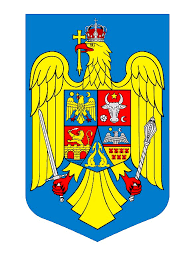 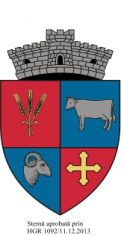 CUCERDEA, nr. 329, jud. MURES, 547190, tel./fax: 0265-457198, tel. 0265-457144, e-mail: cucerdea@cjmures.ro , web: www.e-comune.ro/primaria-cucerdea-msH O T Ă R Â R E A  nr. ______privind actualizarea Planului de analiză și acoperire a riscurilor  pentru  Unitatea Administrativ Teritoriala comuna Cucerdea, județul MureșConsiliul Local al comunei Cucerdea, judetul Mureș, întrunit în ședință ordinară din data de ________ 2024,             Având în vedere: - Referatul de aprobare nr. 150 din 09.01.2024 al proiectului de hotărâre prin care se propune actualizarea Planului de analiză și acoperire a riscurilor  pentru  Unitatea Administrativ Teritoriala comuna Cucerdea, județul Mureș și Raportul de specialitate întocmit de Secretarul general al Comunei Cucerdea  înregistrat sub nr. 151 din 09.01.2024,              - Rapoartele de avizare ale comisiilor de specialitate nr. 1, 2 și 3 înregistrate sub nr. ____, ____ și ____/ ___._____.2024,- Anunțul nr. 152 din 09.01.2024 al primarului comunei Cucerdea întocmit în temeiul prevederilor art. 7 alin. (1) din Legea nr. 52/2003 privind transparențta decizională în administrația publică, republicată,- adresa Inspectoratului pentru Situații de Urgență „HOREA” al Județului Mureș nr. 441522/08.01.2024, înregistrată la Primăria Comunei Cucerdea sub nr. 142/09.01.2024,           În conformitate cu prevederile art. 13 lit. „a’’ din Legea nr. 307/2006 privind apărarea împotriva incendiilor, cu modificările și completarile ulterioare și ale art.6 alin. (1) - (2) din Anexa nr.1 la Ordinul M.A.I. nr.132/2007 pentru aprobarea metodologiei de elaborare a Planului de analiza și acoperire a riscurilor șsi a Structurii – cadru a planului de analiză și acoperire a riscurilor, ale art.3 alin.(1) lit. „a” și art.10, lit. „d” din Legea nr. 481/2004 privind protecția civilă, republicată, cu modificările și completările ulterioare, art. 7 alin. (1) din Legea nr. 52/2003 privind transparența decizională în administrația publică, republicată,          	În temeiul prevederilor Legii nr. 24/2000 privind normele de tehnică legislative pentru elaborarea actelor normative, republicată și actualizată, 129 alin. (2) lit. „d” coroborat cu alin. (7) lit. „h”, art. 139,  art. 196 alin. (1) lit. „a” şi art. 200 din OUG 57/2019 privind Codul administrativ, cu modificările și completările ulterioare,H O T Ă R Ă Ș T E:Art. 1. Se aproba actualizarea Planului de analiza si acoperire a riscurilor pentru Unitatea Administrativ – Teritoriala comuna Cucerdea, judetul Mures, conform anexei care face parte integranta din prezenta hotărâre. Art.2. Cu data intrării în vigoare a prezentei hotărâri, își inceteaza aplicabilitatea H.C.L. nr. 10/2023.Art.3.  Cu ducerea la îndeplinire a prezentei hotărâri se însărcinează primarul comunei Cucerdea, viceprimarul comunei Cucerdea si Comitetul local pentru situații de urgență Cucerdea.Art. 4. Secretarul general al Comunei Cucerdea are responsabilitatea comunicării prezentei hotărâriPrimarului Comunei Cucerdea, Viceprimarului comunei Cucerdea, Instituţiei Prefectului Judeţului Mureș, Inspectoratului pentru Situatii de Urgenta ‘’Horea’’ al județului Mureș şi se aduce la cunoştinţă publică prin publicarea acesteia pe pagina de internet www.e-comune.ro/primaria-cucerdea-ms.ro.    PH nr. _____/2024                      Initiator,                                                          	Avizat pentru legalitate,            Primar MORAR VASILE                                	     	     Secretar General  Sabău Carmen-GeorgetaCUCERDEA, nr. 329, jud. MURES, 547190, tel./fax: 0265-457198, tel. 0265-457144, e-mail: cucerdea@cjmures.ro , web: www.e-comune.ro/primaria-cucerdea-msH O T Ă R Â R E A  nr. ______privind aprobarea dezmembrării imobilului situat în localiatea Șeulia de Mureș nr. 52, jud. Mureș, înscris în CF 52142 CucerdeaConsiliul Local al comunei Cucerdea, judetul Mureș, întrunit în ședință ordinară din data de 22 februarie 2024,             Având în vedere: - Referatul de aprobare nr. 920 din 14.02.2024 al proiectului de hotărâre prin care se propune aprobarea dezmembrării imobilului situat în localiatea Șeulia de Mureș nr. 52, jud. Mureș, înscris în CF 52142 Cucerdea și Raportul de specialitate întocmit de Secretarul general al comunei Cucerdea înregistrat sub nr. 921 din 14.02.2024,           - Rapoartele de avizare ale comisiilor de specialitate nr. 1, 2 și 3 înregistrate sub nr. ____, ____ și ____/ ___.02.2024,Văzând Referatul de admitere (dezmembrare imobil) emis de către Oficiul de Cadastru și Publicitate Imobiliară Mureș – Biroul de Cadastru și Publicitate Imobiliară Târnăveni,           În conformitate cu prevederile Legii nr. 7/1996 cadastrului şi a publicităţii imobiliare, republicată, cu modificările și completările ulterioare, ale art. 18 lit. „e”, art. 127 alin. (1), art. 128 alin. (1), art. 129, art. 130 alin. (1) lit. „a”, alin. (2) și (6) din Ordinul nr. 600/2023 pentru aprobarea Regulamentului de recepţie şi înscriere în evidenţele de cadastru şi carte funciară, ale art. 879 și 880 din Legea nr. 287/2009 privind Codul civil, republicată, cu modificările și completările ulterioare,           În temeiul prevederilor art.129, alin. (2) lit.„c”, art. 139, art. 196 alin. (1) lit. „a”, art. 200 din OUG 57/2019 privind Codul administrativ, cu modificările și completările ulterioare,H O T Ă R Ă Ș T E:             Art.1.  Se însușește documentația cadastrală de dezmembrare a imobilului situat în localiatea Șeulia de Mureș nr. 52, jud. Mureș, cu nr. cadastral 52142, înscris în CF 52142 Cucerdea, întocmită de topograf Radu Alexandru Vlas, conform anexei care face parte integrantă din prezenta hotărâre.Art.2.  Se aprobă dezmembrarea imobilului situat în localiatea Șeulia de Mureș nr. 52, jud. Mureș, cu nr. cadastral 52142, înscris în CF 52142 Cucerdea, astfel:61675 situat în Loc. Șeulia de Mureș, nr. 52, jud. Mureș, UAT Cucerdea având suprafața măsurată 1100 mp;61676 situat în Loc. Șeulia de Mureș, nr. 52, jud. Mureș, UAT Cucerdea având suprafața măsurată 2053 mp;61677 situat în Loc. Șeulia de Mureș, nr. 52, jud. Mureș, UAT Cucerdea având suprafața măsurată 10 mp, conform documentației cadastrale .Art.3. Primarul Comunei Cucerdea, prin personalul din subordinea sa, va asigura ducerea la îndeplinire a prevederilor prezentei hotărâri cu respectarea dispoziţiilor din actele normative în materie.Art.4. Secretarul general al Comunei Cucerdea are responsabilitatea comunicării prezentei hotărâri Primarului Comunei Cucerdea, Instituţiei Prefectului Judeţului Mureș, Compartimentului financiar contabil, impozite și taxe locale şi se aduce la cunoştinţă publică prin publicarea acesteia pe pagina de internet www.e-comune.ro/primaria-cucerdea-ms.ro. PH nr. _____/2024                            Initiator,                                                          	Avizat pentru legalitate,            Primar MORAR VASILE                                	     	     Secretar General  Sabău Carmen-GeorgetaCUCERDEA, nr. 329, jud. MURES, 547190, tel./fax: 0265-457198, tel. 0265-457144, e-mail: cucerdea@cjmures.ro , web: www.e-comune.ro/primaria-cucerdea-msHOTĂRÂREA  nr. ______privind acordarea „Diplomei de fidelitate matrimonială” familiilor  cu domiciliul în  comuna Cucerdea, judeţul Mureş care aniversează  50 de ani de căsnicie în cursul anului 2023Consiliul Local al comunei Cucerdea, judetul Mureș, întrunit în ședință ordinară din data de 22 februarie 2024,             Având în vedere: - Referatul de aprobare nr. 961 din 15.02.2024 al proiectului de hotărâre prin care se propune acordarea „Diplomei de fidelitate matrimonială” familiilor  cu domiciliul în  comuna Cucerdea, judeţul Mureş care aniversează  50 de ani de căsnicie în cursul anului 2024 și Raportul de specialitate întocmit de Compartimentul financiar contabil, impozite și taxe locale înregistrat sub nr. 962 din 15.02.2024,           - Rapoartele de avizare ale comisiilor de specialitate nr. 1, 2 și 3 înregistrate sub nr. ____, ____ și ____/ ___.02.2024,	Văzând HCL nr. 8/2024 privind aprobarea Bugetului de venituri și cheltuieli al comunei Cucerdea pentru anul 2024 și HCL nr. 69/2018 privind aprobarea Regulamentului pentru conferirea titlului de „Cetățean de onoare al comunei Cucerdea” și a altor distincții,În conformitate cu prevederile art. 258 alin.(2) din Legea nr.287/2009 privind Codul civil, republicată, cu modificările şi completările ulterioare, art. 4 din Legea nr.273/2006 privind finanţele publice locale, cu modificările şi completările ulterioare, În temeiul prevederilor Legii nr. 24/2000 privind normele de tehnică legislativă pentru elaborarea actelor normative, republicată şi actualizată, art. 129 alin. (1), alin. (2) litera „b” şi „d”, alin. (4) litera „a”, alin. (7) litera „b”, art. 196 alin. (1) lit. „a” şi art. 200 din OUG nr. 57/2019 privind Codul administrativ, cu modificările şi completările ulterioare,H O T Ă R Ă Ș T E             Art.1.  Se aprobă acordarea „Diplomei de fidelitate matrimonială” și a unui premiu în valoare de 500 lei/familie,  familiilor  cu domiciliul în  comuna Cucerdea, judeţul Mureş care aniversează  50 de ani de căsnicie în cursul anului 2024.	 Art.2. Se aprobă acordarea „Diplomei de fidelitate matrimonială” și a unui premiu în valoare de 500 lei/familie,  familiilor  cu domiciliul în  comuna Cucerdea, judeţul Mureş care au aniversat  50 de ani de căsnicie dar nu au fost premiate în anii anteriori.Art. 3. Primarul comunei Cucerdea prin Compartimentul financiar contabil impozite și taxe locale  din cadrul Primăriei comunei  Cucerdea vor asigura aducerea la îndeplinire a prevederilor prezentei hotărâri.Art. 4. Secretarul general al Comunei Cucerdea are responsabilitatea comunicării prezentei hotărâri Primarului Comunei Cucerdea, Instituţiei Prefectului-Judeţul Mureș, Compartimentului financiar contabil, impozite și taxe locale, şi se aduce la cunoştinţă publică prin publicarea acesteia pe pagina de internet: www.e-comune.ro/primaria-cucerdea-ms.ro.  PH nr. _____/2024                      Initiator,                                                          	Avizat pentru legalitate,            Primar MORAR VASILE                                	     	     Secretar General  Sabău Carmen-GeorgetaCUCERDEA, nr. 329, jud. MURES, 547190, tel./fax: 0265-457198, tel. 0265-457144, e-mail: cucerdea@cjmures.ro , web: www.e-comune.ro/primaria-cucerdea-msHOTĂRÂREA  nr. ______privind organizarea de către autoritățile administrației publice locale a evenimentului cultural artistic desfășurat cu ocazia zilei de 8 martie sub deviza „JOS PĂLĂRIA PENTRU FEMEI” Consiliul Local al comunei Cucerdea, judetul Mureș, întrunit în ședință ordinară din data de 22 februarie 2024,             Având în vedere: - Referatul de aprobare nr. 966 din 15.02.2024 al proiectului de hotărâre prin care se propune organizarea de către autoritățile administrației publice locale a evenimentului cultural artistic desfășurat cu ocazia zilei de 8 martie sub deviza „JOS PĂLĂRIA PENTRU FEMEI”  și Raportul de specialitate întocmit de Compartimentul financiar contabil, impozite și taxe locale înregistrat sub nr. 967 din 15.02.2024,           - Rapoartele de avizare ale comisiilor de specialitate nr. 1, 2 și 3 înregistrate sub nr. ____, ____ și ____/ ___.02.2024,	Văzând HCL nr. 8/2024 privind aprobarea Bugetului de venituri și cheltuieli al comunei Cucerdea pentru anul 2024, În conformitate cu prevederile Legii nr. 273/2006 privind finanţele publice locale, ale Legii nr. 22/2016 pentru declararea zilei de 8 martie - Ziua femeii şi 19 noiembrie - Ziua bărbatului, În temeiul prevederilor Legii nr. 24/2000 privind normele de tehnică legislativă pentru elaborarea actelor normative, republicată şi actualizată, art.129 alin.(2) lit. „d”, alin. (7) lit. „a” și „d”, art. 196 alin. (1) lit. „a” şi art. 200 din OUG nr. 57/2019 privind Codul administrativ, cu modificările şi completările ulterioare.H O T Ă R Ă Ș T E             Art.1.  Se aprobă organizarea de către autoritățile publice locale a evenimentului cultural artistic desfășurat cu ocazia zilei de 8 martie sub deviza „JOS PĂLĂRIA PENTRU FEMEI”, eveniment care va avea loc în data de 09.03.2024 la Căminul Cultural Cucerdea.	Art. 2. Finanțarea cheltuielilor pentru organizarea și desfășurarea evenimentului  se va efectua din bugetul local- secțiunea de funcționare de la capitolul 67.02 – „Cultura, recreere și religie”, subcapitolul bugetar „Alte servicii în domeniul culturii, recreerii și religiei” (67.02.50), articolul bugetar „Alte bunuri și servicii pentru întreținere și funcționare” (20.01.30). Art. 3. Primarul comunei Cucerdea prin Compartimentul financiar contabil impozite și taxe locale  din cadrul Primăriei comunei  Cucerdea vor asigura aducerea la îndeplinire a prevederilor prezentei hotărâri.Art. 4. Secretarul general al Comunei Cucerdea are responsabilitatea comunicării prezentei hotărâri Primarului Comunei Cucerdea, Instituţiei Prefectului-Judeţul Mureș, Compartimentului financiar contabil, impozite și taxe locale, şi se aduce la cunoştinţă publică prin publicarea acesteia pe pagina de internet: www.e-comune.ro/primaria-cucerdea-ms.ro.  PH nr. _____/2024                      Initiator,                                                          	Avizat pentru legalitate,            Primar MORAR VASILE                                	     	     Secretar general  Sabău Carmen-GeorgetaCUCERDEA, nr. 329, jud. MURES, 547190, tel./fax: 0265-457198, tel. 0265-457144, e-mail: cucerdea@cjmures.ro , web: www.e-comune.ro/primaria-cucerdea-msH O T Ă R Â R E A  nr. ______privind atestarea apartenenței la domeniul privat al comunei Cucerdea a unor imobile-teren situate în localitatea Șeulia de Mureș, comuna Cucerdea, jud. MureșConsiliul Local al comunei Cucerdea, judetul Mureș, întrunit în ședință ordinară din data de 22 februarie 2024,             Având în vedere: - Referatul de aprobare nr. 1.039/21.02.2024 al proiectului de hotărâre prin care se propune atestarea apartenenței la domeniul privat al comunei Cucerdea a unor imobile-teren situate în localitatea Șeulia de Mureș, comuna Cucerdea, jud. Mureș și Raportul de specialitate întocmit de Compartimentul financiar contabil, impozite și taxe locale din cadrul Aparatului de Specialitate al Primarului Comunei Cucerdea înregistrat sub nr. 1.040/21.02.2024,           - Rapoartele de avizare ale comisiilor de specialitate nr. 1, 2 și 3 înregistrate sub nr. ____, ____ și ____/ ___.02.2024,           În conformitate cu prevederile art.553 alin.(1), art.557 alin.(2) din Legea nr. 287/2009 privind Codul civil, republicată, cu modificările și completările ulterioare, art. 41 alin. (5^2) din Legea nr. 7/1996 a cadastrului şi a publicităţii imobiliare, republicată, cu modificările și completările ulterioare, art. 153 alin. (4) din Ordinul Agenţiei Naţionale de Cadastru și Publicitate Imobiliară nr. 600/2023 pentru aprobarea Regulamentului de recepţie şi înscriere în evidenţele de cadastru şi carte funciară,           În temeiul prevederilor Legii nr. 24/2000 privind normele de tehnică legislativă pentru elaborarea actelor normative, republicată şi actualizată, art.129, alin. (2) lit.„c”, art. 139, art. 196 alin. (1) lit. „a”, art. 200 din OUG 57/2019 privind Codul administrativ, cu modificările și completările ulterioare,H O T Ă R Ă Ș T E:             Art.1.  Se aprobă atestarea apartenenţei la domeniul privat al comunei Cucerdea a următoarelor imobile:-	Teren intravilan situat în localitatea Șeulia de Mureș, jud. Mureș, înscris în CF nr. 60326 Cucerdea  sub A1 nr. cadastral/topografic 60326, în suprafață de 499 mp.,  reprezentând în natură teren neîmprejmuit; categoria de folosință arabil; -	Teren intravilan situat în localitatea Șeulia de Mureș, jud. Mureș, înscris în CF nr. 60411 Cucerdea  sub A1 nr. cadastral/topografic 60411, în suprafață de 392 mp.,  reprezentând în natură teren neîmprejmuit; categoria de folosință arabil;-	Teren intravilan situat în localitatea Șeulia de Mureș, jud. Mureș, înscris în CF nr. 61135 Cucerdea  sub A1 nr. cadastral/topografic 61135, în suprafață de 459 mp.,  reprezentând în natură teren neîmprejmuit; categoria de folosință arabil;- .    Teren intravilan situat în localitatea Șeulia de Mureș, jud. Mureș, înscris în CF nr. 61196 Cucerdea  sub A1 nr. cadastral/topografic 61196, în suprafață de 458 mp.,  reprezentând în natură teren împrejmuit; categoria de folosință arabil.Art. 2. Primarul Comunei Cucerdea, prin Compartimentul financiar contabil, impozite și taxe locale din subordinea sa, va asigura ducerea la îndeplinire a prevederilor prezentei hotărâri cu respectarea dispoziţiilor din actele normative în materie.Art. 3. Secretarul general al Comunei Cucerdea are responsabilitatea comunicării prezentei hotărâri Primarului Comunei Cucerdea, Instituţiei Prefectului Judeţului Mureș, Compartimentului financiar contabil, impozite și taxe locale şi se aduce la cunoştinţă publică prin publicarea acesteia pe pagina de internet www.e-comune.ro/primaria-cucerdea-ms.ro.     PH nr. _____/2024                      Initiator,                                                          	Avizat pentru legalitate,            Primar MORAR VASILE                                	     	     Secretar General  Sabău Carmen-GeorgetaCUCERDEA, nr. 329, jud. MURES, 547190, tel./fax: 0265-457198, tel. 0265-457144, e-mail: cucerdea@cjmures.ro , web: www.e-comune.ro/primaria-cucerdea-msH O T Ă R Â R E A  nr. ______privind avizarea Documentației de delegare a gestiunii activităților de sortare a deșeurilor reciclabile, compostare a biodeșeurilor și transfer a deșeurilor prin exploatarea SSCT Cristești, STZ 5 – Târnăveni, STZ 6 – Bălăușeri și STZ 7 - Râciu  Consiliul Local al comunei Cucerdea, judetul Mureș, întrunit în ședința ordinară din data de 22 februarie 2024,             Având în vedere:- Referatul de aprobare nr. 1048 din 21.02.2024 al proiectului de hotărâre prin care se propune avizarea Documentației de delegare a gestiunii activităților de sortare a deșeurilor reciclabile, compostare a biodeșeurilor și transfer a deșeurilor prin exploatarea SSCT Cristești, STZ 5 – Târnăveni, STZ 6 – Bălăușeri și STZ 7 - Râciu  și Raportul de specialitate întocmit de Secretarul general al comunei Cucerdea înregistrat sub nr. 1049 din 21.02.2024,           - Rapoartele de avizare ale comisiilor de specialitate nr. 1, 2 și 3 înregistrate sub nr. ____, ____ și ____/ ___.02.2024,Luând în considerare documentația transmisă de către ADI Ecolect Mureș prin adresa nr. 1208/20.02.2024, înregistrată la Primăria comunei Cucerdea sub nr. 1034/20.02.2024,În considerarea prevederilor	art.17 alin.(3) pct. 18, 20, 22 și 24, precum şi ale art.20 coroborate cu cele ale art.21 alin.(1)  din Statutul Asociaţiei de Dezvoltare Intercomunitară ”ECOLECT MUREŞ”, art.13 alin.(3) din Contractul de asociere încheiat între toate unitățile administrativ-teritoriale din Județul Mureș,Ţinând cont de prevederile art.8 alin.(3), lit. „d^1”, ale art.10 alin.(4) - (5), art.22 alin.(1) și (3), art.29, art.30 și art.32 alin.(3) din Legea nr. 51/2006 privind serviciile comunitare de utilităţi publice, republicată, cu modificările şi completările ulterioare, art. 2 alin. (1), alin. (3) lit. „c”, „d”, „e”,  art.6 alin.(1)  lit.„e”, „h” şi „i”, alin. (3),  art.12 alin.(2) și art.15 ale Legii nr.101/2006 serviciului de salubrizare a localităţilor, cu modificările şi completările ulterioare,	 În temeiul  prevederilor Legii nr. 24/2000 privind normele de tehnică legislativă pentru elaborarea actelor normative, republicată şi actualizată, ale art.129 alin.(2) lit. „d”, alin.(7) lit. „n”  precum şi ale art.139 , art. 196 alin. (1) lit. „a” şi art. 200 din OUG nr. 57/2019 privind Codul administrativ, cu modificările şi completările ulterioare, HOTĂRĂŞTEArt. 1. Se aprobă Studiul de oportunitate pentru delegarea gestiunii activităților de sortare a deșeurilor reciclabile, compostare a biodeșeurilor și transfer a deșeurilor prin exploatarea SSCT Cristești, STZ 5 – Târnăveni, STZ 6 – Bălăușeri și STZ 7 - Râciu, prevăzut în anexa nr.1 care face parte integrantă din prezenta hotărâre.Art.2.(1) Se aprobă gestiunea delegată, ca modalitate de operare şi administrare a infrastructurii aferente serviciului de sortare a deșeurilor reciclabile, compostare a biodeșeurilor și transfer a deșeurilor prin exploatarea SSCT Cristești, STZ 5 – Târnăveni, STZ 6 – Bălăușeri și STZ 7 - Râciu.(2) Se stabileşte licitaţia deschisă ca procedură de atribuire a contractelor de delegare a gestiunii prevăzute la alin.(1).Art.3.(1) Se avizează Documentația de delegare a gestiunii activităților de sortare a deșeurilor reciclabile, compostare a biodeșeurilor și transfer a deșeurilor prin exploatarea SSCT Cristești, STZ 5 – Târnăveni, STZ 6 – Bălăușeri și STZ 7 - Râciu, conform anexei nr.2 care face parte integrantă din prezenta hotărâre.(2) Durata gestiunii delegate prevăzute la art.2 este de 24 (douăzecișipatru) de luni.(3) Se mandatează Primarul comunei Cucerdea, domnul Morar Vasile, să voteze în Adunarea Generală a Asociaților ADI „Ecolect Mureş” Documentația de delegare a gestiunii activităților de sortare a deșeurilor reciclabile, compostare a biodeșeurilor și transfer a deșeurilor prin exploatarea SSCT Cristești, STZ 5 – Târnăveni, STZ 6 – Bălăușeri și STZ 7 - Râciu - avizată conform art.3 alin.(1) din prezenta hotărâre.Art.4.(1) Se împuternicește Asociaţia de Dezvoltare Intercomunitară „Ecolect Mureş” să desfăşoare în numele şi pe seama comunei Cucerdea delegarea gestiunii serviciului de salubrizare corespunzător activităților menționate la art.2 în cadrul sistemului – parte a documentației avizate conform art.3 alin.(1).(2) În sensul alin.(1), ADI „Ecolect Mureş” va putea modifica documentaţia, fără un acord prealabil, în funcţie de modificările care se impun în urma verificării acesteia de către Autoritatea Naţională de Achiziţii Publice, în limitele pe care le presupune verificarea, fiind mandatată să aducă şi orice lămuriri și modificări în atenţia operatorilor economici interesaţi, pe calea clarificărilor şi anunţurilor de tip erată, respectiv de deciziile altor autorităţi publice din judeţul Mureş, fără ca modificările operate să aducă atingere standardelor de realizare a serviciilor publice de salubrizare în județul Mureș.Art.5. Se mandatează ADI „Ecolect Mureş”, prin Directorul executiv, să semneze contractul de delegare cuprins în documentația aprobată, prevăzută în anexa 2.Art.6. Prezenta hotărâre se comunică Primarului Comunei Cucerdea, Instituţiei Prefectului- Judeţul Mureș, ADI Ecolect Mureș care va supune aprobării în Adunarea Generală a Asociaților, Documentația de delegare a gestiunii activităților de sortare a deșeurilor reciclabile, compostare a biodeșeurilor și transfer a deșeurilor prin exploatarea SSCT Cristești, STZ 5 – Târnăveni, STZ 6 – Bălăușeri și STZ 7 - Râciu din județul Mureș, avizată conform art.3 alin.(1), şi răspunde de aducerea ei la îndeplinire, şi se aduce la cunoştinţă publică prin publicarea acesteia pe pagina de internet: www.e-comune.ro/primaria-cucerdea-ms.ro. PH nr. _____/2024							                      Initiator,                                                          		                 Primar MORAR VASILE                                	     	    Avizat pentru legalitate,										Secretar general    Sabău Carmen-GeorgetaCUCERDEA, nr. 329, jud. MURES, 547190, tel./fax: 0265-457198, tel. 0265-457144, e-mail: cucerdea@cjmures.ro , web: www.e-comune.ro/primaria-cucerdea-msH O T Ă R Â R E A  nr. ______privind aprobarea Studiului de fezabilitate, a indicatorilor tehnico economici și a Devizului  General  pentru  obiectivul de investiții „Achiziție mobilier urban inteligent în comuna Cucerdea, judetul Mures”  Consiliul Local al comunei Cucerdea, judetul Mureș, întrunit în ședință ordinară din data de 22 februarie 2024,             Având în vedere: - Referatul de aprobare nr. 1.084/22.02.2024 al proiectului de hotărâre prin care se propune aprobarea Studiului de fezabilitate, a indicatorilor tehnico economici și a Devizului  General  pentru  obiectivul de investiții „Achiziție mobilier urban inteligent în comuna Cucerdea, judetul Mures” și Raportul de specialitate întocmit de Compartimentul financiar contabil, impozite și taxe locale din cadrul Aparatului de Specialitate al Primarului Comunei Cucerdea înregistrat sub nr. 1.085/22.02.2024,- Rapoartele de avizare ale comisiilor de specialitate nr. 1, 2 și 3 înregistrate sub nr. ____, ____ și ____/ ___.02.2024, Văzând HCL nr. 10/2022 privind aprobarea proiectului și a cheltuielilor aferente proiectului pentru investiţia finanțată în cadrul PNRR, componenta C10 – Fondul local, „Achiziție mobilier urban inteligent în comuna Cucerdea, județul Mureș”, Contractul de finanțare nr. 326/03.02.2023 și HCL nr. 8/2024 privind aprobarea bugetului de venituri și cheltuieli al comunei Cucerdea pentru anul 2024,              În conformitate cu prevederile H.G. nr. 907/2016 privind etapele de elaborare şi conţinutul - cadru al documentaţiilor tehnico - economice aferente obiectivelor/proiectelor de investiţii finanţate din fonduri publice, ale Legii nr. 273/2006 privind finanțele publice locale, cu modificările și completările ulterioare, ale Ordinului nr. 999/2022 pentru aprobarea Ghidului specific - Condiţii de accesare a fondurilor europene aferente Planului naţional de redresare şi rezilienţă în cadrul apelurilor de proiecte PNRR/2022/C10, componenta 10 - Fondul local,          În temeiul prevederilor Legii nr. 24/2000 privind normele de tehnică legislativă pentru elaborarea actelor normative, republicată şi actualizată, art. 129 alin. (2) lit. „b”, alin. (4) lit. „d”, art. 139, art. 196, art. 198 alin, (1), art. 200 din OUG nr. 57/2019 privind Codul administrativ, cu modificările și completările ulterioare,H O T Ă R Ă Ș T E             Art.1.  Se aprobă Studiul de Fezabilitate și indicatorii tehnico-economici pentru obiectivul de investiţii „Achiziție mobilier urban inteligent în comuna Cucerdea, județul Mureș”, conform Anexei nr. 1, care face parte integrantă din prezenta hotărâre.Art.2. Se aprobă Devizul General pentru obiectivul de investiţii „Achiziție mobilier urban inteligent în comuna Cucerdea, județul Mureș conform Anexei nr. 2, care face parte integrantă din prezenta hotărâre.Art.3. Numărul de locuitori deserviţi de proiect este de 1237 locuitori.	Art. 4. Primarul Comunei Cucerdea, prin Compartimentul financiar contabil, impozite și taxe locale din subordinea sa, va asigura ducerea la îndeplinire a prevederilor prezentei hotărâri cu respectarea dispoziţiilor din actele normative în materie.Art. 5. Secretarul general al Comunei Cucerdea are responsabilitatea comunicării prezentei hotărâri Primarului Comunei Cucerdea, Instituţiei Prefectului Judeţului Mureș, Compartimentului financiar contabil, impozite și taxe locale şi se aduce la cunoştinţă publică prin publicarea acesteia pe pagina de internet www.e-comune.ro/primaria-cucerdea-ms.ro.     PH nr. _______/2024		Initiator,   			                                     Avizat pentru legalitate,          Primar MORAR VASILE					       Secretar General            						       			 Sabău Carmen-GeorgetaCUCERDEA, nr. 329, jud. MURES, 547190, tel./fax: 0265-457198, tel. 0265-457144, e-mail: cucerdea@cjmures.ro , web: www.e-comune.ro/primaria-cucerdea-msH O T Ă R Â R E A  nr. ______privind  asigurarea finanţării de la bugetul local pentru categoriile de cheltuieli care nu se finanțează prin Planul Național de Redresare și Reziliență, COMPONENTA C10-Fondul Local, pentru investiţia „Achizitie mobilier urban inteligent în comuna Cucerdea, județul Mureș”    Consiliul Local al comunei Cucerdea, judetul Mureș, întrunit în ședință ordinară din data de 22 februarie 2024,             Având în vedere: - Referatul de aprobare nr. 1.086/22.02.2024 al proiectului de hotărâre prin care se propune asigurarea finanţării de la bugetul local pentru categoriile de cheltuieli care nu se finanțează prin Planul Național de Redresare și Reziliență, COMPONENTA C10-Fondul Local, pentru investiţia „Achizitie mobilier urban inteligent în comuna Cucerdea, județul Mureș”  și Raportul de specialitate întocmit de Compartimentul financiar contabil, impozite și taxe locale din cadrul Aparatului de Specialitate al Primarului Comunei Cucerdea înregistrat sub nr. 1.087/22.02.2024,- Rapoartele de avizare ale comisiilor de specialitate nr. 1, 2 și 3 înregistrate sub nr. ____, ____ și ____/ ___.02.2024, Văzând HCL nr. 10/2022 privind aprobarea proiectului și a cheltuielilor aferente proiectului pentru investiţia finanțată în cadrul PNRR, componenta C10 – Fondul local, „Achiziție mobilier urban inteligent în comuna Cucerdea, județul Mureș”, Contractul de finanțare nr. 326/03.02.2023 și HCL nr. 8/2024 privind aprobarea bugetului de venituri și cheltuieli al comunei Cucerdea pentru anul 2024, În conformitate cu prevederile OUG nr. 124/2021 privind stabilirea cadrului instituțional și financiar pentru gestionarea fondurilor europene alocate României prin Mecanismul de redresare și reziliență, precum și pentru modificarea și completarea Ordonanței de urgență a Guvernului nr. 155/2020 privind unele măsuri pentru elaborarea Planului național de redresare și reziliență necesar României pentru accesarea de fonduri externe rambursabile și nerambursabile în cadrul Mecanismului de redresare și reziliență, ale HG nr. 209/2022 pentru aprobarea Normelor metodologice de aplicare a prevederilor Ordonanţei de urgenţă a Guvernului nr. 124/2021 privind stabilirea cadrului instituţional şi financiar pentru gestionarea fondurilor europene alocate României prin Mecanismul de redresare şi rezilienţă, precum şi pentru modificarea şi completarea Ordonanţei de urgenţă a Guvernului nr. 155/2020 privind unele măsuri pentru elaborarea Planului naţional de redresare şi rezilienţă necesar României pentru accesarea de fonduri externe rambursabile şi nerambursabile în cadrul Mecanismului de redresare şi rezilienţă,          În temeiul prevederilor Legii nr. 24/2000 privind normele de tehnică legislativă pentru elaborarea actelor normative, republicată şi actualizată, art. 129 alin. (2) lit. „b”, alin. (4) lit. „d”, art. 139, art. 196, art. 198 alin, (1), art. 200 din OUG nr. 57/2019 privind Codul administrativ, cu modificările și completările ulterioare,H O T Ă R Ă Ș T E:             Art.1.  Se aprobă asigurarea finanţării de la bugetul local în valoare totală de 85.986,55 lei  pentru următoarele categorii de cheltuieli, care nu se finanțează de la bugetul de stat prin Planul Național de Redresare și Reziliență, COMPONENTA C10-Fondul Local:3.1.1. Studii de teren” – 7.735,00 lei; „3.2. Documentații-suport și cheltuieli pentru obținerea de avize, acorduri și autorizații” – 714,00 lei; „3.3. Expertizare tehnică” – 0,00 lei; „3.4. Certificarea performanței energetice și auditul energetic al clădirilor” – 0,00 lei; „3.5.1. Tema de proiectare” – 00,00 lei;„3.5.3. Studiu de fezabilitate/ documentaţia de avizare a lucrărilor de intervenţie şi devizul general” – 00,00 lei; „3.5.4. Documentaţiile tehnice necesare în vederea obţinerii avizelor/ acordurilor/ autorizaţiilor” – 00,00 lei;„3.5.5. Verificarea tehnică de calitate a proiectului tehnic și a detaliilor de execuție” – 00,00 lei; „3.5.6. Proiect tehnic şi detalii de execuţie” – 00,00 lei;„3.6. Organizarea procedurilor de achiziție” – 23.800,00 lei; „3.7. Consultanță” – 25.585,00 lei; „3.8. Asistență tehnică” – 5.950,00 lei;„4.1. Construcţii şi instalaţii” – 7.779,00 lei; „4.2. Montaj utilaje tehnologice, echipamente tehnologice şi funcţionale„ – 00,00 lei;„5.1. Organizare de șantier” – 12.216,93 lei; „5.2. Comisioane, cote, taxe, costul creditului” – 2.206,62 lei; „5.3. Cheltuieli diverse si neprevazute” – 00,00 lei;„5.4. Cheltuieli pentru informare şi publicitate” – 00,00 lei;„6.1. Pregătirea personalului de exploatare” – 0,00 lei;„6.2. Probe tehnologice şi teste” – 0,00 lei.	Art. 2. Primarul Comunei Cucerdea, prin Compartimentul financiar contabil, impozite și taxe locale din subordinea sa, va asigura ducerea la îndeplinire a prevederilor prezentei hotărâri cu respectarea dispoziţiilor din actele normative în materie.Art. 3. Secretarul general al Comunei Cucerdea are responsabilitatea comunicării prezentei hotărâri Primarului Comunei Cucerdea, Instituţiei Prefectului Judeţului Mureș, Compartimentului financiar contabil, impozite și taxe locale şi se aduce la cunoştinţă publică prin publicarea acesteia pe pagina de internet www.e-comune.ro/primaria-cucerdea-ms.ro.   PH nr. _______/2024		Initiator,   			                                     Avizat pentru legalitate,          Primar MORAR VASILE					       Secretar General            						       			 Sabău Carmen-GeorgetaCUCERDEA, nr. 329, jud. MURES, 547190, tel./fax: 0265-457198, tel. 0265-457144, e-mail: cucerdea@cjmures.ro , web: www.e-comune.ro/primaria-cucerdea-msH O T Ă R Â R E A  nr. ______privind rectificarea bugetului local de venituri și cheltuieli al comunei Cucerdea pentru anul 2024Consiliul Local al comunei Cucerdea, judetul Mureș, întrunit în ședință ordinară din data de 22 februarie 2024,             Având în vedere: - Referatul de aprobare nr. 1.088/22.02.2024 al proiectului de hotărâre prin care se propune rectificarea bugetului local de venituri și cheltuieli al comunei Cucerdea pentru anul 2024 și Raportul de specialitate întocmit de Compartimentul financiar contabil din cadrul Aparatului de specialitate al Primarului comunei Cucerdea înregistrat sub nr. 1.089 /22.02.2024,           - Rapoartele de avizare ale comisiilor de specialitate nr. 1, 2 și 3 înregistrate sub nr. ____, ____ și ____/ ___.02.2024,	- HCL nr. 8/2024 privind aprobarea Bugetului de venituri și cheltuieli  al comunei Cucerdea  pentru anul 2024; HCL nr. ___/2024 privind aprobarea Studiului de fezabilitate, a indicatorilor tehnico economici și a Devizului  General  pentru  obiectivul de investiții „Achiziție mobilier urban inteligent în comuna Cucerdea, județul Mureș” și HCL nr. ___/2024 privind  asigurarea finanţării de la bugetul local pentru categoriile de cheltuieli care nu se finanțează prin Planul Național de Redresare și Reziliență, COMPONENTA C10-Fondul Local, pentru investiţia „Achizitie mobilier urban inteligent în comuna Cucerdea, județul Mureș”,   	În conformitate cu prevederile art.7 alin.(13) din Legea nr.52/2003 privind transparenţa decizională în administraţia publică, republicată, Legea nr.421/2023 legea bugetului de stat pe anul 2024, art. 19 alin. (2), art. 20 alin. (1) lit. „c”, art. 49 alin. (4), art. 50 alin. (1), alin. (2) lit. „b” din Legea nr. 273/2006 privind finanțele publice locale,În temeiul prevederilor Legii nr. 24/2000 privind normele de tehnică legislativă pentru elaborarea actelor normative, republicată şi actualizată, art.129 alin. (2) lit. „b”, alin. (4) lit. „a”, art. 196 alin. (1) lit. „a” şi art. 200  din OUG nr. 57/2019 privind Codul administrativ, cu modificările şi completările ulterioare,H O T Ă R Ă Ș T E             Art.1.  Se aprobă rectificarea bugetului local de venituri și cheltuieli al comunei Cucerdea pentru anul 2024, conform anexei nr. 1 care face parte integrantă din prezenta hotărâre.Art.2.  Se aprobă rectificarea programului anual de investiții conform anexei nr. 2 care face parte integrantă din prezenta hotărâre.	Art. 3. Primarul Comunei Cucerdea prin Compartimentul financiar contabil,  va asigura ducerea la îndeplinire a prevederilor prezentei hotărâri cu respectarea dispoziţiilor din actele normative în materie.Art.4. Prezenta hotărâre se comunică Primarului Comunei Cucerdea,  Instituţiei Prefectului Judeţul Mureş, Compartimentului financiar contabil, şi se aduce la cunoştinţă publică prin publicarea acesteia pe pagina de internet: www.e-comune.ro/primaria-cucerdea-ms.ro.     PH nr. _____/2024                Initiator,                                                          		  Avizat pentru legalitate,     Primar MORAR VASILE                                	     	                   Secretar General                Sabău Carmen-Georgeta